______________________________________________________________________________________ 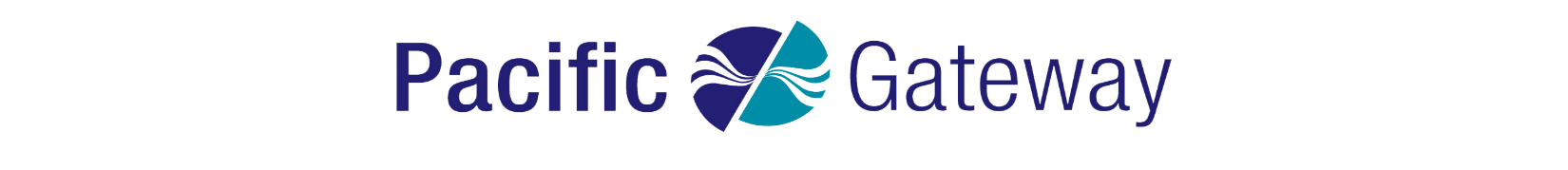 AGENDAWorkforce Investment BoardExecutive Committee MeetingVivian Shimoyama, ChairThursday, February 19, 2015, 12:00 p.m.Pacific Gateway Career Transition Center3447 Atlantic Ave. Long Beach, CA 908072nd Floor, Plaza RoomCall to OrderPublic Comment on Non-Agenda ItemsApproval of MinutesNew BusinessTorrance and LomitaUpdate on changes in service delivery strategyYouth Employment and Internship ProgramsUpdate on implementation of WIA and internship programsEmployer Outreach – Special ProjectsUpdate on regional employment projects and target populationsExecutive Director’s ReportAdjournmentNext WIB Meetings:Executive Committee Meeting		Wednesday, March 25, 2015Full Board Meeting				Thursday, April 30, 2015